ST. LAWRENCE			             0208 890 2367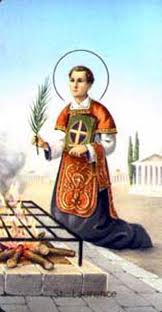 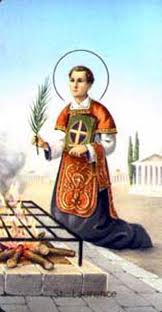 CATHOLIC CHURCH	      email: feltham@rcdow.org.uk             FELTHAM			      web:www.saintlawrences.org.ukThe Green, Feltham TW13 4AF			                      Facebook Group: St Lawrences RC Church, FelthamSixth Sunday of Easter                                               16th/17th May 2020    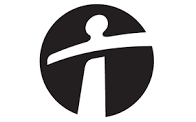 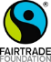 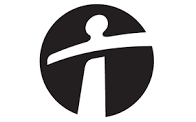 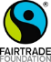 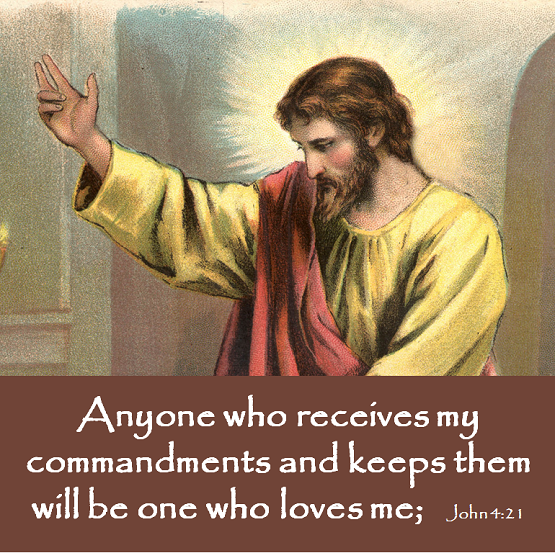 My dear friendsHow are you?  This is a frequent question we hear these days since the ‘lock down’ began.  Parting is never easy, especially at this time, when parents are parted from children, grandparents from grandchildren, friends and loved ones parted from each other and while our church is closed, we are parted from one another.In today’s Gospel we hear that Jesus is about to depart. He is going to leave his disciples – his friends. But His departure will not leave them unsupported and unguided. Jesus says “I will not leave you orphans”.Nor does Jesus leave us orphaned, we have the same access to his presence and the same help and guidance of the Holy Spirit as the first Christians had.The disciples knew that Jesus loved them. We know that Jesus loves us too. He promises to send us the Holy Spirit.The Holy Spirit will live in each one of us and in the life of each family member, and friend. It is often through their support and inspiration that we become aware of this Holy Spirit touching our lives and warming our hearts.                               Lord, make our love cheerful and kind.                 Let us know always that human love reflects your love.  Amen						FR. JOHNAre you living alone?  Are you over 70?  If you need to chat or need a little support please contact Fr. John on 0787 905 8732.Can you help? Do you have time to support our parish with some volunteering.  Please call Annie (Baker) for more details on 0208 707 2911  REST IN PEACEWe pray for the repose of the souls and those who have died recently: 				Patricia Cole (nee Fenlon), Fredy Cubos, Thelma Rochester, Ann Chance, Michael Nfiah, Malcolm Preston and all who have died with the Pandemic Eternal rest grant unto them O Lord and let perpetual light shine upon them. May they rest in peace. Please keep all their families who mourn them in your prayers.MASS INTENTIONSRemember, Mass is said every day in private. If you wish to offer a Mass intention, please telephone Fr. John on 0787 905 8732.Sat 16Belinda & Antonio Pereira in thanksgiving (25th Wedding Anniversary)Lancelot Potts RIP (4th Anniversary)Sun 17Christine Cahalane RIP (Anniversary)Pelementer D’Cruz (RIP)Mon 18Alba Caldeira (RIP)Tues 19Michael Patrick Chang (RIP)Wed 20Holy SoulsThurs 21Evangelina D’Souza in Birthday ThanksgivingFri 22ndDavid Crawley (RIP) 1st Anniversary)Sat 23Paulina Folake Badejo RIP 2nd Ann.Sr Mary O’Mally (Intention)Sun 24Domingos Fernandes in Birthday ThanksgivingMary Joseph Fernandes (RIP)Sanctuary Lamp: Harry Haldane (RIP)Sanctuary Lamp: Harry Haldane (RIP)Sanctuary Lamp: Harry Haldane (RIP)